Уважаемые жители Ивантеевского муниципального района.Одной из главных задач бюджетной политики района является обеспечение прозрачности и открытости бюджетного процесса. Для привлечения большого количества граждан к участию в обсуждении вопросов формирования бюджета района и его исполнения разработан «Бюджет для граждан».«Бюджет для граждан» предназначен прежде всего для жителей района, не обладающих специальными знаниями в сфере бюджетного законодательства. Информация «Бюджет для граждан» в доступной форме знакомит граждан с основными характеристиками бюджета Ивантеевского муниципального района.Бюджетный процесс- ежегодное формирование и исполнение бюджета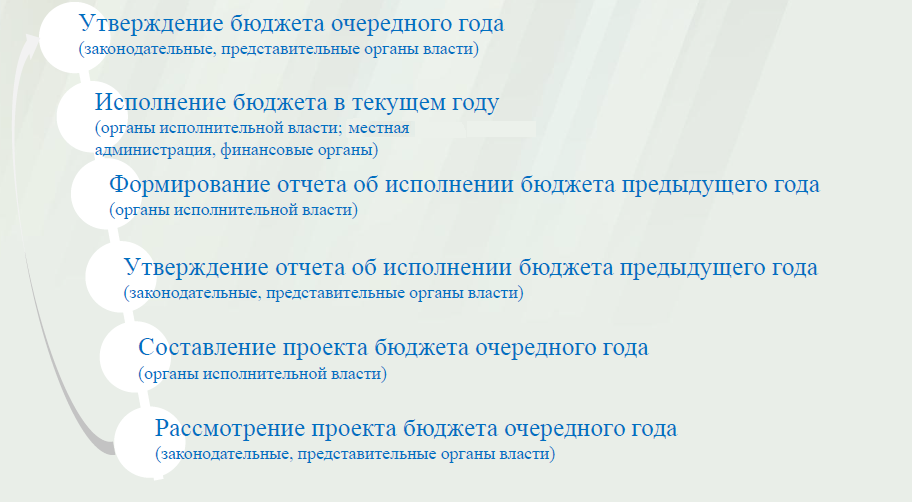 Что такое бюджет?Бюджет – это план доходов и расходов на определенный период.Бюджет Ивантеевского муниципального района.  Тыс.руб.	Зачем нужны бюджеты?Для выполнения своих задач муниципальному району необходим бюджет, который формируется за счет сбора налогов и безвозмездных поступлений направляемых на финансирование бюджетных расходов.Совокупные расходы бюджета муниципального района в расчете на душу населения, рублей в месяцФактически за эти средства общество «приобретает» у муниципального района общественные блага – образование, услуги культуры, физической культуры и спорта, то есть услуги и функции, которые не могут быть предоставлены рынкам и оплачены каждым из нас в отдельности.Основные характеристики бюджета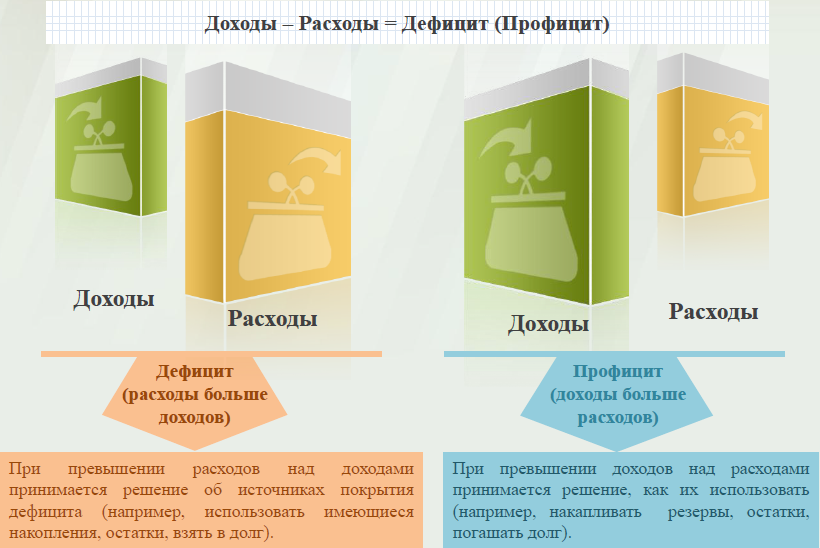 Дефицит и профицит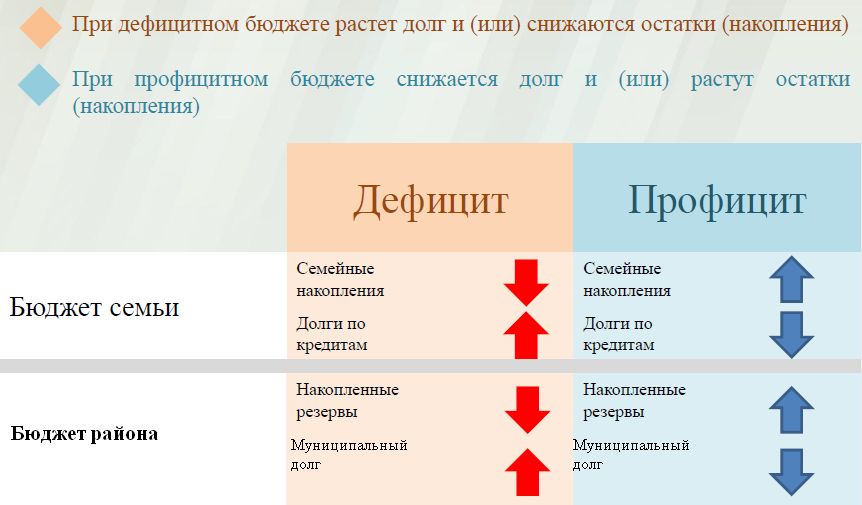 Размер муниципального долга                      Доходы бюджета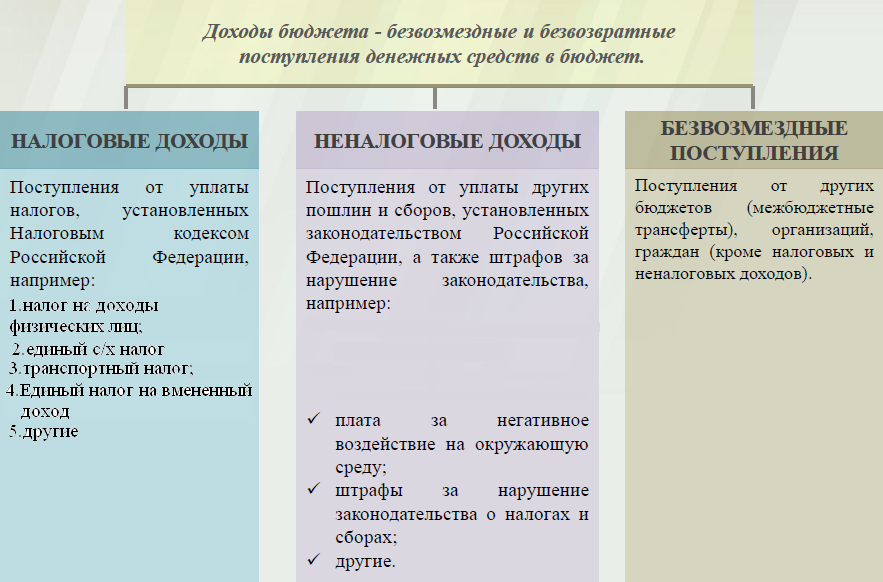 Межбюджетные трансферты-основной вид безвозмездных перечислений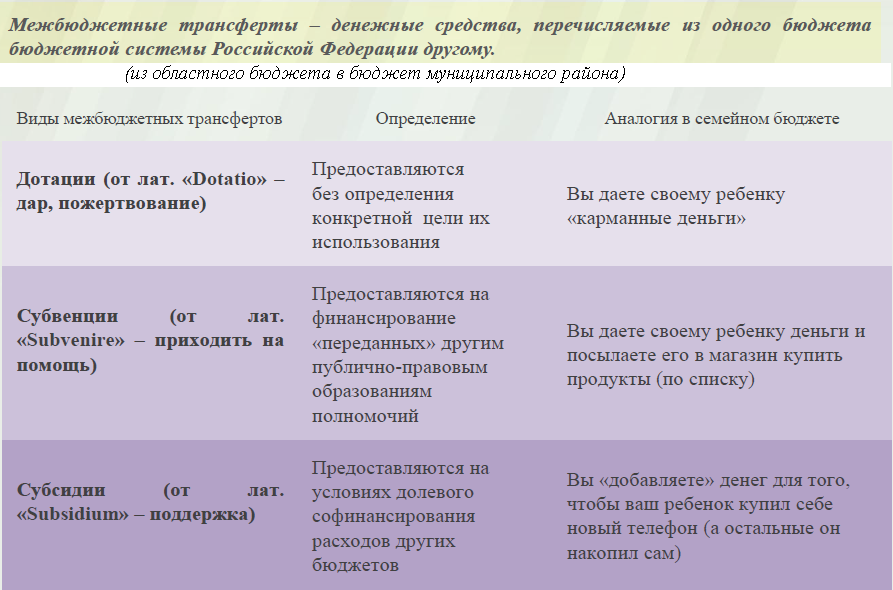 Федеральные, региональные и местные налоги.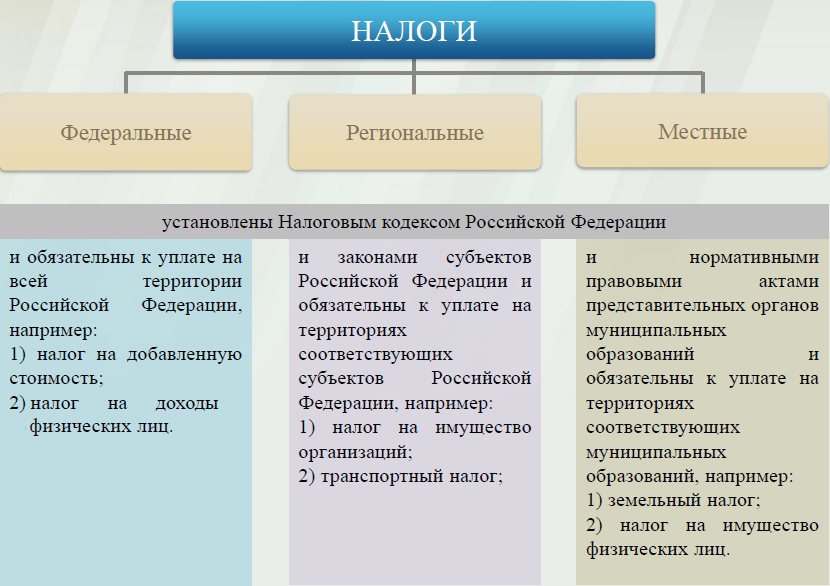 Мы все - налогоплательщики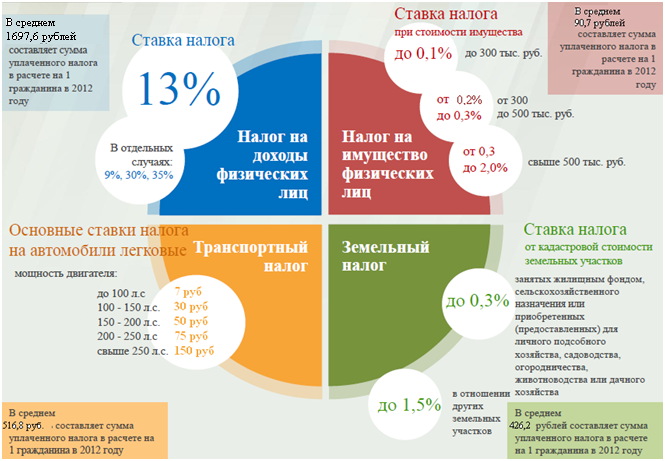 Куда зачисляются налоги, непосредственно уплачиваемые гражданами РФ?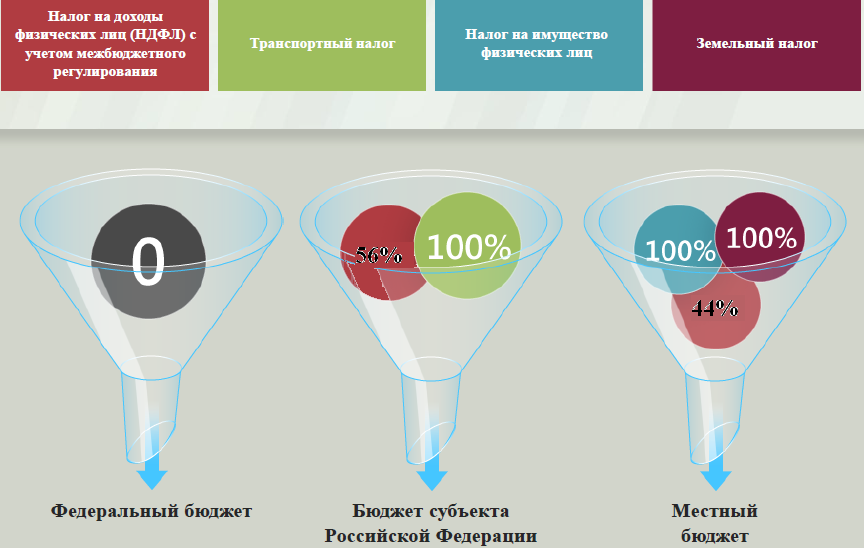 Структура доходов бюджета Ивантеевского муниципального района  (тыс.руб.)Структура доходов	В 2012 году доходы составили – 262985,2 тыс.руб.    План доходов в 2013году составил – 318813,3 тыс.руб. Доходы бюджета в 2014году составят – 282678,9 т.р.    РАСХОДЫ.Расходы бюджета – выплачиваемые из бюджета денежные средства.В каких единицах измеряются параметры бюджетов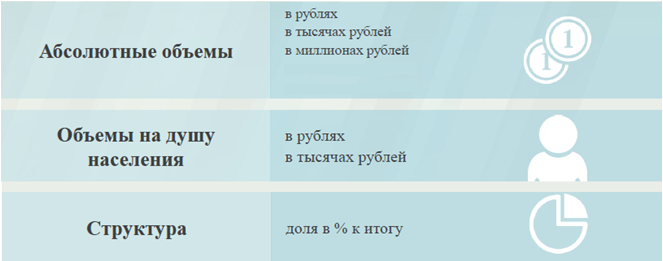 Расходы по основным функциям муниципального района.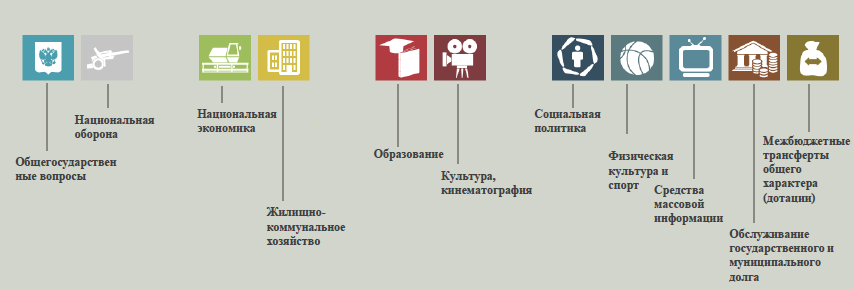 Структура расходов бюджета Ивантеевского муниципального района по разделам в 2012-2014 годах.													%Наибольшую долю в расходах бюджетов муниципального района в 2012 году составили расходы по разделу «образование» - 65%, в 2013 году по по разделу «образование» - 74%, в 2014 году по по разделу «образование» - 79%.	Структура расходов Расходы бюджета Ивантеевского муниципального района по основным разделам на душу населения				руб.Расходы бюджета Ивантеевского муниципального района запланированы на 2014 год в сумме 284129,8 тыс.руб., что выше фактических расходов за  2012 год  на 9687,4 тыс.руб. Общий объем и структура расходов представлена в следующей форме:														тыс.рубУровень средней заработной платы по категориям муниципальных учреждений(руб.)Объем расходов на содержание органов местного самоуправления в расчете на 1 единицу штатной численности.Количество субъектов малого предпринимательства, которым оказана государственная поддержка.Доля муниципальных учреждений культуры, здания которых находятся в аварийном состоянии или требуют капитального ремонта, в общем количестве муниципальных учреждений культуры.Показатели2012 год2013 год2014 годДоходы, в том числе262985,2318813,3282679,8Налоговые, неналоговые доходы40682,540959,730161,4Межбюджетные трансферты 222302,7277853,6252518,4Расходы, в том числе 274442,4330216,1284129,8Общегосударственные вопросы22569,724370,612242,4Образование178470,8244378,0224971,8Культура и искусство26668,233324,729369,5Социальная политика8578,06306,43937,5Другие расходы38155,721836,413608,6Баланс (доходы-расходы)Дефицит или профицит-11457,2-11402,8-1450,0Наименование доходовФакт 2012 годПлан 2013 годПлан2014 год Налоговые доходы всего:37005,431169,825377,1в том численалог на доходы физ.лиц24931,826139,221145единый налог на вмененный доход3368,63754,03325,8единый сельскохозяйственный  налог743,8764,9624,7транспортный налог7590,0--госпошлина249,4491,0250,0зад-ть по отменен. налогам121,820,731,6Неналоговые доходы всего:3677,19789,94784,3в том числеарендная плата за земли1065,71250,81320,4доход от аренды имущества175,2120,0120,0доход от прибыли МУП-17,110,0прочие доходы от использования имущества6,07,9-проценты за кредит3,211,7-плата за негативное воздействие268,8277,3265,0доход от возврата субсидии306,8120,3-доходы поступающие в порядке возмещения расходов, понесенных от эксплуатации имущества0,1--доходы от продажи материальных и нематериальных активов686,56371,42282штрафы, санкции и возмещение ущерба1147,91611,4786,9прочие неналоговые доходы16,92,0-Безвозмездные поступления всего:222302,7277853,6252518,4в том числедотации бюджетам субъектов Российской Федерации и муниципальных образований88796,4145997,884447,8субсидии бюджетам субъектов Российской Федерации и муниципальных образований 5991,112584,35225,0субвенции бюджетам субъектов Российской Федерации и муниципальных образований.124758,0116251,6159946,4иные межбюджетные трансферты2999,62944,62899,2прочие безвозмездные поступления   45,980,0возврат остатков субсидий, субвенций и иных  межбюджетных трансфертов, имеющих целевое назначение, прошлых лет из бюджетов муниципальных районов-288,3-4,7Итого доходов:262985,2318813,3282678,9РазделНаименование2012г2013г2014г1Всего10010010001Общегосударственные вопросы8,27,44,302Национальная оборона0,30,20,303Национальная экономика1,84,22,005Жилищно-коммунальное хозяйство0,20,40,107Образование65,074,079,208Культура, кинематография9,710,010,309Здравоохранение9,60010Социальная политика0,10,10,111Физическая культура и спорт3,11,92,112Средства массовой информации1,11,21,413Обслуживание государственного, муниципального долга0,10,1014Межбюджетные трансферты0,80,50,2РазделПоказатель2012г2013г2014г05Жилищно-коммунальное хозяйство3581307Образование12152166401531808Культура18152269199910Социальная политика58442940111Физическая культура и спорт20326926801Содержание работников органов местного самоуправления13301367664Расходы2012 год2013 год2014 год Общегосударственныевопросы22569,724370,612242,4Национальная оборона784,7823,2897,5Национальная экономика4848,713715,35888,0Жилищно-коммунальное хозяйство516,41193,150Образование178470,8244378,0224971,8Культура и искусство 26668,233324,729369,5Средства массовой информации373,0252,7127,7Социальная политика8578,06306,45902,6Физкультура и спорт2981,13953,23937,5Обслуживание государственного муниципального долга105,1203,317,0Межбюджетные трансферты2141,91695,6725,8Здравоохранение26404,80ИТОГО расходов:274442,4330216,1284129,8Категории гражданСреднемесячная начисленнаязаработная платаСреднемесячная начисленнаязаработная платаСреднемесячная начисленнаязаработная платаКатегории граждан2012 год2013 год2014 годРаботники дошкольных образовательных учреждений123931407214560Работники общеобразовательных учреждений134231419615625Работники учреждений культуры и искусства103631095511898Работники учреждений физической культуры и спорта802383348797Наименование показателейЕд. измер. Показатели по образованию Показатели по образованию Показатели по образованию Наименование показателейЕд. измер. Факт 2012 План 2013План 2014Доля детей в возрасте 1 – 6 лет, состоящих на учете для определения в муниципальные дошкольные образовательные учреждения, в общей численности детей в возрасте 1 – 6 лет%5,77,61,3Доля выпускников муниципальных общеобразовательных учреждений, сдавших единый государственный экзамен по русскому языку и математике, в общей численности выпускников муниципальных общеобразовательных учреждений, сдававших единый государственный экзамен по данным предметам%100Доля детей в возрасте 1 - 6 лет, получающих дошкольную образовательную услугу и (или) услугу по их содержанию в муниципальных образовательных учреждениях, в общей численности детей в возрасте 1 - 6 лет%828385Доля муниципальных дошкольных образовательных учреждений, здания которых находятся в аварийном состоянии или требуют капитального ремонта, в общем числе муниципальных дошкольных образовательных учреждений%202020Доля выпускников муниципальных общеобразовательных учреждений, не получивших аттестат о среднем (полном) образовании, в общей численности выпускников муниципальных общеобразовательных учреждений%000Доля муниципальных общеобразовательных учреждений, здания которых находятся в аварийном состоянии или требуют капитального ремонта, в общем количестве муниципальных общеобразовательных учреждений%46157Расходы бюджета муниципального образования на общее образование в расчете на 1 обучающегося в муниципальных общеобразовательных учрежденияхрубли81331,092123,097021,0Доля детей в возрасте 5 - 18 лет, получающих услуги по дополнительному образованию в организациях различной организационно- правовой формы и формы собственности, в общей численности детей этой возрастной группы%83,38485Доля населения, систематически занимающегося физической культурой и спортом%35,037,037,0Наименование показателейЕд. измер.Факт 2012 годПлан 2013 годПлан 2014 годДоля протяженности автомобильных дорог общего пользования местного значения, не отвечающих нормативным требованиям, в общей протяженности автомобильных дорог общего пользования местного значения в целом по муниципальному району%95,995,991,4Доля населения, проживающего в населенных пунктах, не имеющих регулярного автобусного и (или) железнодорожного сообщения с муниципальным районом, в общей численности населения  муниципального района %1,31,20,6Общая площадь жилых помещений, приходящаяся в среднем на одного жителя, - всего, в том числе введенная в действие за один годкв. м.27,02/0,3227,34/0,3524,69/0,35Доля населения, получившего жилые помещения и улучшившего жилищные условия в отчетном году, в общей численности населения, состоящего на учете в качестве нуждающегося в жилых помещениях%456